Дошкільний навчальний заклад ( ясла- садок) №1 «Дзвіночок»Комунальної власності Сарненської міської радиПравознавчо – інтелектуальна гра з педагогами «ЩО?ДЕ?КОЛИ?»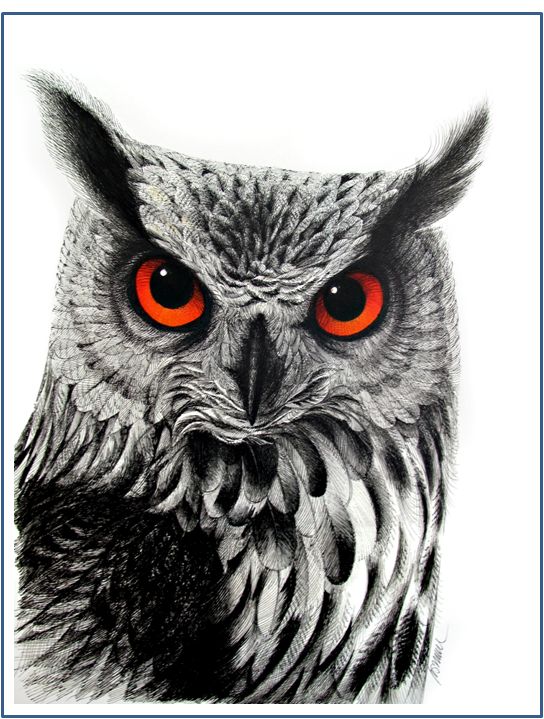                                                                            Підготувала і провела                                                                                 вихователь- методист  ДНЗ :                                                                                 Птуха О.М.2018рЗібратися разом — це початок,триматися разом — це прогрес,працювати разом — це успіх.Генрі ФордСлайд 1 Ведуча:  Доброго дня, шановні друзі! Я радо вітаю вас, і приємно бачити всіх у доброму настрої, гарному здоров’ї! Слайд 2 “Порушувати закони – це  все одно, що рубати сук, на якому сидимо!” –говорив Василь Сухомлинський.Ми живемо в Україні, ми є громадянами України, маємо право знати закони нашої держави та обов’язки їх виконувати. У другому розділі Конституції України, який декларує права та обов’язки людини і громадянина, є такі слова: «Незнання закону не звільняє від юридичної відповідальності». Саме тому ми повинні знати та виконувати ці закони.Ведуча: У мене на столі чарівна скринька, в ній зараз знаходиться найцінніший скарб нашої планети Земля. Правда ж, цікаво? Хто із вас хоче побачити його, може зазирнути, але поки що не розповідати, кого (саме кого, а не що) він там побачив, аж доки всі найдопитливіші та найсміливіші не зазирнуть у скриньку.     (Педагоги по черзі заглядають у скриньку.) Ведуча:То кого ж ви побачили у чарівній скриньці? (Вихователі називають себе, бо на дні скриньки – дзеркало!)     - Так, у чарівній скринці – лежить  дзеркало, в  якому  ви побачили кожен себе, Людину, - найцінніший скарб. Кожен із вас – людина, неповторна особистість, людина, яка живе сьогодні і саме такої більше на цій землі немає і ніколи не було. Відомий поет України В. Симоненко написав про неповторність кожного, кому батьки подарували життя. «Ти знаєш, що ти – людина?» Ти знаєш про це чи ні?                                            Усмішка твоя  - єдина,                                            Мука твоя – єдина,                                                  Очі твої – одні.    Ведуча:Давним-давно, тисячу  років   назад на землі  з’явились  люди.  Одночасно  з  ними  з’явилися  й   головні  запитання .  Що  можуть  і  чого  не  можуть  зробити  люди ?  Що  вони  зобов’язані  зробити  і  чого  не  повинні ?  На  що  вони  мають  право  і  на  що  не  мають ?             Без     відповіді  на  ці  запитання   життя  здавалось  би  нам  сумним .  Люди  взялися  за  вирішення  цих  головних  питань   в  бесідах  між  собою  з  допомогою  різних  релігій ;  шляхом  міжнародних  переговорів  і ,  на  жаль , в битвах  і  війнах Накінець  людям  вдалося    розв’язати  ці  проблеми  і  на  світ  з’явилася    «Загальна   декларація  прав  людини ",  саме  10 грудня  . Це  перший  документ , в  якому зазначено права людини.Ведуча: А  для дітей  , в  тому  числі  й для дітей Україн,     була  підписана  Конвенція  про  права  дитини , а  близько  50  років  тому ООН (   міжнародна  організація , яка  підтримує  мир  і  безпеку  у  всьому  світі)  прийняла  Декларацію  прав  дитини , у якій  перелічено  умови  , за  яких усі  діти  Землі    мають бути  щасливі . Ведуча: А що ж таке право? (Право – це  певні можливості, що  надаються  дітям, щоб  жити  і  дорослішати)Слайд У одній країні жили дві дівчинки. Жили вони дружно, весело, щасливо. Все було у них однакове, але імена – різні. Одну звали Право, а іншу – Обов'язок. В кожної з них в житті були головні слова. Право:  Життя, освіта, праця, відпочинок.  Обов'язок :  Добросовісне навчання,  бережне ставлення   до майна, дотримання Правил поведінки , повага  до старших .	     Мешканці  цієї країни підмітили, що дівчатка, дуже часто виголошують головні для них слова і зацікавилися їх значенням. Коли жителі зрозуміли сенс цих слів, то для них ці слова теж стали головними.    - Що можна сказати про права і обов'язки?  , запитують  подруг.	 Дівчатка говорять: Слайд -Запам'ятайте одне : Права  надаються, а обов'язки виконуються! Вони   завжди  поруч.Недарма  кажуть , що обов’язки  та  права – усьому  голова .  Ведуча: Шановні колеги! Сьогодні я пропоную Вашій увазі одну з нетрадиційних форм методичної роботи з педагогами правознавчо - інтелектуальну гру «Що? Де? Коли? (Звучить музика з передачі).Ведуча: Слайд 5 У змаганнях беруть участь дві команди. Команда «Ерудити» (піонери), і команда «Знатоки» (пенсіонери). Вітаємо наших учасників, які будуть змагатися за перемогу.Вам потрібно вибрати капітанів команд (вибираються капітани Оскільки символом гри «Що? Де? Коли?» є Мудра Сова, то і оцінювати ваші відповіді я буду за допомогою таких маленьких емблем , хто набере найбільшу кількість , той і переможе. Ведуча: Слайд 6 Ознайомимося з правилами гри. Послухайте їх.Грати з вами будуть наші глядачі, або я.Гра складається з 12 раундів.Крутиться юла, стрілка вказує на питання з кольорового сектора, який випав на ігровому столі. Дається 1 хвилина на роздуми. Та команда яка швидше знайде правильну дзвонить у дзвоник . Відповідати має право або капітан, або гравець, призначений капітаном.Якщо випадає сектор "Супер-бліц", відповідати на  питання має 1 гравець, Час обдумування кожного питання 20 секунд. Ведуча: Оголошую 1-й раунд. (Крутиться дзига, звучить музика «Дикий кінь» з передачі).Слайд Ведуча:  Отже, проти знавців грає вихователь- методист дитячого садка Птуха Олена Микитівна. Увага на екранПитання. Китайський мудрець Сюй Цзешу писав, що цим можна займатися, коли ти щось святкуєш, коли слухаєш нудні вірші, коли музика замовкає, коли живеш на самоті, коли розмовляєш пізно вночі, коли приймаєш у себе гостей , в гарну погоду, в жаркий день, в сутінки. Всі ви напевно цим займаєтеся, і більшість - регулярно. Цим займатись має право кожна людина… Що це таке, і що для цього потрібно? Обговорення питання, знавці дають відповідь. Іде секундомір СлайдВедуча:  Увага! Правильна відповідь. Чай і чашки. Це чаювання.Ведуча:  В цьому раунді перемогла команда …………………………..(Ассистент прикріпляє сову до магнітної дошки тій команді яка виграла)Ведуча:  2-й раунд. (Крутиться дзига, звучить музика з передачі).Слайд Ведуча:  В цьому раунді проти знавців грає помічник вихователя нашого  дошкільного закладу  Бабич Наталія ВалеріївнаУвага на екран! Питання.Розкажу непросту казку….Жили були дід і баба. У них була курочка ряба. От одного разу посадив дід ріпку і говорить: «Спечи-но мені бабо, колобка».А баба відповідає: «Йди, проси колобка у золотої рибки». Прийшов старий до синього моря і просить: «Сивко-Бурко, стань переді мною, як листок перед травою». Налетіли тут гуси-лебеді, підхопили старого і понесли. Опустилися вони у дрімучому лісі. Бачить старий: стоїть хатинка на курячих ніжках. Каже старий: «За щучим велінням, за моїм хотінням, стань, хатинко, до мене передом, а до лісу задом». А Баба-Яга із хатинки відповідає: «Смикни за мотузочок, дитинко моя, двері й відчиняться!». Смикнув старий за мотузочок, а лисиця його «гам» і з’їла.Скільки використано казок у моїй оповіді? Слайд Обговорення питання, знавці дають відповідь. Іде секундомірВедуча:  Увага! Правильна відповідь.В моїй оповідці використано 9 казок!Ведуча:  В цьому раунді перемогла команда …………………………..(Ассистент прикріпляє сову до магнітної дошки тій команді яка виграла)Ведуча:  А ще до цього раунду додається одне завдання.Вам потрібно скласти свою казку, щоб було використано якомога більше казок , де порушуються права героїв.На це завдання вам дається 5 хвилин.Час пішов. СлайдВедуча:  3-й раунд. (Крутиться дзига, звучить музика).Слайд Ведуча:  Увага! Чорний ящик! (Вноситься чорний ящик №1)Питання.У всі часи діти любили грати. В хованки, наприклад, наші бабусі грали також, як ми, а дідусі грали в «бабки» (гру з кістками), а ще в футбол, але не гумовим, стрибаючим м'ячем, а важкими змотаними ганчірками. А ще наші предки грали з «живулі». З чого тільки не робили «живулю»! З глини, з довгої картоплі, з розфарбованої трісочки, оберненої в папірець, з згорнутої ганчірки. А як в наш час називають «живулю»  що знаходиться в чорному ящику?  Слайд 12 Обговорення питання, знавці дають відповідь. Іде секундомірВедуча:  Увага! Правильна відповідь. Лялька Ведуча:  В цьому раунді перемогла команда …………………………..(Ассистент прикріпляє сову до магнітної дошки тій команді яка виграла)Ведуча: 4-й раунд. (Крутиться дзига, звучить музика). Слайд Увага на екран !Проти команд знавців грає мама вихованця нашого дитячого садка: Пацукевич Яна ГригорівнаПитання. Шановні знавці! Моя дитина відвідує старшу групу дитячого садка. Я хотіла б дізнатися, які права доступні дітям у  дитячому садку? Слайд (Хвилина на роздуми, знавці відповідають на питання). Іде секундомірВедуча:  Правильна відповідь. Дітям доступні основні чотири групи прав:1. Права на гідне існування, виживання, що включає право на життя і здоров'я, житло, їжу, ім'я, родину, турботу батьків, громадянство. 2. Права на розвиток, освіту, відпочинок і дозвілля. 3. Права на захист від приниження, насильства та експлуатації, а також особливі права дітей-інвалідів та сиріт. 4. Права на свободу слова, думки та діяльності.Ведуча:  В цьому раунді перемогла команда …………………………..(Ассистент прикріпляє сову до магнітної дошки тій команді яка виграла)Ведуча: 5-й раунд. (Крутиться дзига, звучить музика). Гравцям видається картинка на якій зображений портрет молодої дівчини.Слайд «Принцеса попросила художника намалювати її портрет. Коли робота була закінчена, дівчина взяла портрет в руки, розглянула його і залишилася дуже задоволена. Удома вона відразу повісила портрет на стіну, глянула і ... .., перелякана до напівсмерті, непритомна впала на підлогу. Що ж так налякало принцесу? »Слайд (Хвилина на роздуми, знавці відповідають на питання). Іде секундомірВедуча:  Правильна відповідь. Відповідь: принцеса повісила портрет «догори ногами». Тоді замість молодої дівчини вийшло зображення старої.Ведуча:  В цьому раунді перемогла команда …………………………..(Ассистент прикріпляє сову до магнітної дошки тій команді яка виграла)Ведуча: (Крутиться дзига, звучить музика). 6-й раунд. «Музичний»  Проти команд знавців грає музичний керівник дитячого садка. Пупко Наталія Анатоліївна Кожна команда прослуховує по 3 пісні. Завдання команд назвати пісню  і вказати про яке право людини йдеться                    Команда «Ерудити»«Антошка» - заборона  на  експлуатацію.                  «Песня первоклассника» - право на освіту.          «В лесу родилась елочка» - захист природи.        Команда «Знавці»  «Песенка мамонтенка» - право мати батьків.                    «Песня Чебурашки» - право на ім'я.                    «Погода в доме» - право на брак, сім'ю.Слайд (Хвилина на роздуми, знавці відповідають на питання). Іде секундомірВедуча:  В цьому раунді перемогла команда …………………………..(Ассистент прикріпляє сову до магнітної дошки тій команді яка виграла)Ведуча: 7-й раунд. (Крутиться дзига, звучить музика). Слайд Проти команд знавців грає провідний бугалтер ДНЗ №1 «Дзвіночок» Заболотна Оксана Степанівна . Увага на екран !Питання. Шановні знавці! Цьому герою дуже не щастило в житті: спочатку він був власністю однієї людини, потім став сином іншої. Розбійники не раз порушували особисту недоторканність цього героя, право на життя і свободу, спробували заволодіти його майном. Про якого героя йде мова?Обговорення питання, знавці дають відповідь. Іде секундомірВедуча:  Увага! Правильна відповідь. Ім’я цього героя -  БуратіноВедуча:  В цьому раунді перемогла команда …………………………..(Ассистент прикріпляє сову до магнітної дошки тій команді яка виграла)Ведуча: А зараз музична пауза.Слайд Ведуча: 8-й раунд. (Крутиться дзига, звучить музика).Увага на екран ! Чорний ящик!  (Вноситься чорний ящик №2) Проти команд знавців грає медична сестра ДНЗ №1 Смирнова Катерина Генадіївна. Ведуча: «Вони увійшли в зал і відразу побачили цей предмет. Принцеса подивилася і сказала: - Яка краса!Баба Яга подивилася і сказала: - Яке страховисько!Колобок подивився і сказав: - Я собі таке ж куплю, тільки кругле. Цей предмет має право кожен використовувати . Він знаходиться в чорному ящику. Що це?Слайд (Хвилина на роздуми, знавці відповідають на питання). Іде секундомірВедуча:  Правильна відповідь. Дзеркало!Ведуча:  В цьому раунді перемогла команда …………………………..(Ассистент прикріпляє сову до магнітної дошки тій команді яка виграла)Слайд Ведуча: 9-й раунд. (Крутиться дзига, звучить музика). Супер - Бліц питання. Дати відповідь на 5 питань має 1 гравець, Час обдумування кожного питання 20 секунд. Запитання для гравця команди «Знатоки»Коли ми  відзначаємо  Міжнародний день захисту дітей?  /1 червня/Який  міжнародний правовий документ про захист прав та інтересів дітей було ухвалено першим? /Декларація прав дитини/Предмет, без якого Президент України не може прийняти присягу. (Євангеліє).Які основні міжнародні документи, що стосуються прав дитини, ви знаєте? /Декларація прав дитини, ухвалено в 1959р,  Конвенція ООН про права дитини, ухвалено в 1989році,  Всесвітня декларація про забезпечення виживання, захисту та розвитку дітей, ухвалено в 1990році/Вкажіть вік, з якого настає кримінальна відповідальність неповнолітніх. (16 років, але за окремі злочини - з 14 років).Яким правом не скористався Буратіно у казці « Золотий ключик» ? (Правом на освіту)Запитання для команди «Ерудитів» Коли  ми відзначаємо Міжнародний день прав дитини? /10 грудня/2. Яким чином вирішувалося питання, що доводило провину або невинність у Давній Русі? (Держали руку людини над вогнем та по ступеню опіків визначали провину, або зв’язаного обвинуваченого кидали в воду і, якщо той випливав, відпускали з миром).3.Яку організацію створила ООН для здійснення міжнародного захисту прав дитини? /Дитячий фонд ООН –ЮНІСЕФ 4.До якого віку людина вважається дитиною?  /до 18 років/5. Назвіть вік, після досягнення якого громадянин України претендує на посаду Президента України. (35 років)6. В якій казці було чотири замахи на життя головного героя і одне вбивство ? («Колобок»).Ведуча:  В цьому раунді перемогла команда …………………………..(Ассистент прикріпляє сову до магнітної дошки тій команді яка виграла)Слайд Ведуча: 10-й раунд. (Крутиться дзига, звучить музика).  «Збери прислів'я» Кожна команда отримує прислів'я, яке розділене на частини. Завдання команди, якомога швидше його зібрати. Правильно і швидко зібране прислів'я визначає переможцяСлайд Той, хто не любить своєї країни, нічого любити не може. Д. БайронЛюблять батьківщину не за те, що вона велика, а за те, що своя. Сенека Ведуча:  В цьому раунді перемогла команда …………………………..(Ассистент прикріпляє сову до магнітної дошки тій команді яка виграла)Ведуча: 11-й раунд. (Крутиться дзига, звучить музика). А зараз завдання , яке називається «Ширше коло» (На екрані)Умови гри: у кожної команди на столі є короткі уривки або фрази з літературних творів. Вам треба назвати:• Літературний твір, з якого дано уривок, і автора, якщо такий є і повним реченням пояснити яке право порушене.Наприклад: А ткачиха й повариха,Й сваха баба БабарихаПереймають посланця,Подають йому винцяІ кладуть в його торбинуЗовсім іншу писанину.І привіз гінець хмільнийВ той же день наказ такий:"Цар наказує негайноВ море кинути потайно,Щоб про це не відав світ,І царицю і приплід".Правильна відповідь: (А. С. Пушкін «Казка про царя Салтана») Іншими словами: ніхто не має права читати чужі листи. Листування двох людей - це їхня таємниця, і нікому не дозволяється вивідувати цю таємницю. Взагалі завжди вважалося, що порядна людина ніколи не стане підглядати, підслуховувати й читати чужі листи. Ось і в казці про царя Салтана ті, хто порушив таємницю листування, були покарані. Слайд Іде секундомір1.  - Матінко, сестри, можна мені хоч одним оком поглянути на бал?- Ха-ха-ха! Що тобі замазурі робити в королівському палаці?Правильна відповідь:  (Ш. Перро «Попелюшка») Іншими словами, дитина має право відпочити, пограти, повеселитися. Всі діти світу дуже люблять грати, веселитися, співати, танцювати. Але не завжди деякі дорослі розуміють дітей і вважають, що дитячі ігри - це дрібниці, що треба займатися тільки серйозними справами. Дитячі ігри - це зовсім не дрібниці! Адже в деяких країнах діти змушені працювати, тому що доводиться допомагати батькам прогодувати сім'ю. Крім того, деякі батьки надто перевантажують дітей, хочуть, щоб, крім школи, їх дитина ходила займатися музикою, і на заняття іноземною мовою, і в спортивну секцію ... І забувають, що право на відпочинок, на ігри, на свята яке записано в Конвенції ООН про права дитини.2. - Нічого! Нічого! - сказала фрекен Бок. - У мене і діти, і собаки швидко стають шовковими ". Правильна відповідь:  (А. Лінгрен« Малюк і Карлсон, який живе на даху »)- Батьки, вихователі, вчителі повинні поважати дітей, бути добрими, терплячими. Якщо дитина бавиться або погано вчитися, його не можна ображати, обзивати, а тим більше бити.3. «Тільки бідного каченяти, який вилупився пізніше інших і був такий дивний і несхожий на інших, зачіпали геть усі. Його клювали, штовхали і дражнили не тільки качки, але навіть і кури. »Правильна відповідь:  (Г. Х. Андерсен «Гидке каченя»)- Іншими словами, дитина не зобов'язана бути як всі. Якщо дитина чимось не схожа на інших, ніхто не має права переробляти його. Діти бувають різні: худенькі і товсті, руді і капловухі, веселі і плаксії ... І якщо цим вони відрізняються від інших - не біда! Якщо дитина особлива, нехай такою і залишається. І ми повинні любити і поважати її такою, якою вона є!4. «Приїхала Василина Премудра додому, кинулася - немає жаб'ячою шкіри. Шукала-шукала не знайшла і говорить Івану-царевичу: «Ах, Іван-царевич, що ж ти наробив!»Правильна відповідь:  (Р. Н. Казка «Царівна-жаба»)- Іншими словами: дитина, як і будь-яка інша людина, має право на своє особисте життя, свою таємницю. Батьки можуть порадити, переконати, пояснити дитині, що їм не подобається в його поведінці. Але ніхто не має права втручатися і силою переробляти  життя людини по-своєму, вказувати: «З цим не дружи! Таку музику не люби! Думай тільки так, а не інакше! »5. «Послала мачуха сироту в грудневу холоднечу в ліс. - Іди; - каже, - і без пролісків не вертайся ».Правильна відповідь:  (С. Маршак «Дванадцять місяців»)Держава повинна піклуватися про дитину, яка залишилася без батьків. Тут йдеться про сиріт або дітей, чиї батьки позбавлені батьківських прав. На жаль, в нашій країні таких дітей не стає менше. Бувають батьки, яким страшно довірити дитину: п'яниці, наркомани, психічно неповноцінні. У цих випадках ростити і виховувати дітей має держава. Але, звичайно ж, сім'я, хоча б і не рідна, для дитини краще, тому дітей всиновлюють, але держава обов'язково повинна перевіряти умови, в яких живуть такі діти.6- Рубайте їй голову! - крикнула Королева. - Нехай виносять вирок, а винна вона чи ні - потім розберемося!Правильна відповідь:  ( Л. Керрол «Аліса в країні чудес»)- Будь-яка людина, в тому числі і дитина, вважається невинною доти, поки не доведуть, що вона виннна. Одна людина не має права визнати іншою винним, засудити, а тим більше покарати. Це може зробити тільки суд. У суді у людини, яку звинувачують, повинен бути захисник (адвокат), який буде їй допомагати. Слайд  Ведуча: І останній 12-й раунд. (Крутиться дзига, звучить музика).«Правові піктограми» Кожна команда отримує  піктограми, які зображують права дитини, треба назвати це право. На обговорення дається 1 хв. Оцінюється швидкість і правильність відповідіКоманда «Знатоки»1. Право на любов і піклування2. Усі діти є рівні у правах3. Право на повноцінне харчування4. Право на освітуКоманда «Ерудити»1. Право на відпочинок та дозвілля2. Право на медичну допомогу3. Право на інформацію4. Жодна дитина не може бути скривджена і зневажена Слайд (Хвилина на роздуми, знавці відповідають на питання). Іде секундомірВедуча:  В цьому раунді перемогла команда …………………………..(Ассистент прикріпляє сову до магнітної дошки тій команді яка виграла)Ведуча:  Давайте зараз побачимо, хто ж переміг? (Рахуємо кількість сов)Гра закінчена з рахунком ....Ведуча:  Перемогла команда_________________________________Ведуча:  Отже, давайте підсумуємо нашу гру. Всі люди – і маленькі і дорослі - мають права, і ніхто не має права їх порушувати.  Закінчити нашу гру, я хотіла б притчею Притча про людинуЗібрав Бог всіх істот і вирішив кожному його віку відміряти.Першим  гукнув Людину:Ти  Людино-істота не велика, так що тобі 20 років життя даю !!!"Мало ..." -подумала людина, але з Богом сперечатись  не став і тихо відійшов в сторону.А Бог тим часом закликав Коня і каже:Тобі Конику 40 років життя назначаю, ти Тварина більша, тобіі жити довше.Але Кінь промовив:Помилуй, Боже !! 40 років, з ярмом на шиї ходити, на собі плуг і воза тягнути, а ще й кнутом отримую !!!! ... мені і 20 хватить ... А інші 20 віддай  Людині, йому вони потрібніші.Бог дав добро і закликав Корову.На тій же підставі, що і Коню дав їй 40 років життя. Але Корова відмовилась:Упаси, Боже! .. 40 років за вим'я мене смикати будуть !!! Мені і 20 хватить, а останні роки віддай Людині, йому вони потрібніші ...Погодився  Бог. Закликали Собаку:Тобі, Собако 30 років назначаю !!!А Собака:Змилуйся,Господи!!! Ну куди мені 30 років на ланцюгу сидіти, гавкати на кожного да кістку гризти ... Давай мені 15, а решта Людині  віддай ...А богу що? віддав ще 15 років Людині, закликав Кота і запропонував йому 20 років життя, але Кіт подумав, як це 20 років миші їсти , і відмовився від 10 років життя, і Бог також подарувала їх Людині.        З тих пір так і живе Людина .... Перших 20 років живе --- турбот і горя не знає.Потім наступають 20 років Конячих: працює Людина як кінь, тягає на собі - робота, дім, сім'я ... Наступні 20 років те, що Корова подарувала: доять Людину діти, внуки ... хто на дачу доїть, хто на машину .... А потім Собачі 15 років живе: вдома сидить, будинок стереже, за внуками наглядає та й на вулицю проглядає. .... А приходять Кошачі роки, тут уже як повезе .... Можуть, як Кота по голові погладити, а можуть і під зад ногою пхнути ......Слайд  35 Ведуча:  У кожного з нас є права, і ми повинні добре їх знати та вміти ними користуватися. Але слід знати не лише свої права, а й обов'язки. Прагнучи відстояти свої права, не порушуйте права інших.Наша гра підійшла до кінця. Знавці сьогодні трималися гідно, давали правильні відповіді і успішно впоралися із завданнями Молодці! Дякую за увагу!Як сказав С.Н Сергєєв-Ценський: "Життя дається на короткий термін, і воно саме по собі найбільше щастя". Будьте щасливі!          